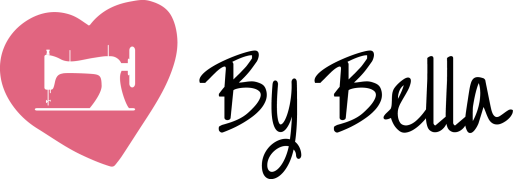 Reklamační formulářKupující (spotřebitel):Jméno: ................................................................................................Adresa: ........................................................................................................................................................................................................................Kontaktní telefon nebo e-mail: ............................................................................................................Prodávající (obchodník):Gapro Tex s.r.o.IČO: 062 57 135	DIČ: CZ062 57 135Adresa: U potoka 169, Mukařov, 251 62Reklamuji zboží z důvodu: ……………………………………………………………………………………………………………………………………………………………………………………………………Datum a podpis: …………………………………………..Zboží zasílejte na adresu prodejce až po potvrzení prodejcem, zboží neposílejte na dobírku.Doporučujeme zásilku pojistit.Vhodné je zaslat i foto reklamovaného výrobku.